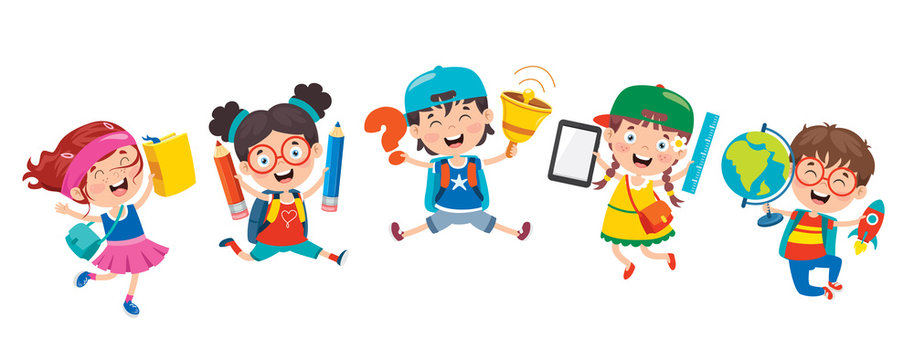 ZŠ a MŠ Kunčice nad Labemzve k:ZÁPISU do 1. ročníkuve středu 5. 4. 2023od 15:00 hod.v budově ZŠ Kunčice nad Labem, Kunčice nad Labem 73S sebou:• Občanský průkaz zákonného zástupce dítěte • Rodný list dítěte• Vyplněnou žádost (formulář lze vyzvednout ve škole nebo na webu školy www.zskuncicenl.cz)Kritéria přijetí:• Ke školní docházce budou přijímány děti v souladu se zákonem č. 561/2004 Sb., § 36, v platném znění (školský zákon).• Přednost mají děti s trvalým pobytem v Kunčicích nad Labem. Škola přijme všechny žáky, kteří si podají žádost. Škola může dále přijmout případné zájemce z okolních obcí.• Zákonní zástupci dětí po odkladu školní docházky přijdou k zápisu také.Forma zápisu:• Osobní předání vyplněné žádosti proběhne v ZŠ v den zápisu (5. 4. 2021) od 15 hodin. Zákonný zástupce, který nemá možnost žádost 5. 4. osobně podat, ji může zaslat do školy poštou, případně elektronicky e-mailem (musí být opatřena elektronickým podpisem) nebo do datové schránky školy. V případě jakýchkoli dotazů se obracejte telefonicky přímo na ředitele školy: Mgr. Martin Bartoš: +420 703 142 336.Po doručení žádosti obdrží zákonný zástupce číslo (kód) žádosti – při osobním doručení žádosti bude číslo žádosti předáno osobně, při elektronickém či poštovním bude zasláno elektronicky nebo poštou.• Pro děti bude připravena praktická část, ve které budou plnit hravou formou zadání jednotlivých úkolů. 16. 4. odpoledne bude na webu a ve vývěsce školy zveřejněn seznam kódů dětí přijatých k základnímu vzdělávání (nemohou být zveřejňována jména, budou zveřejňovány přidělené kódy).